Heating Curves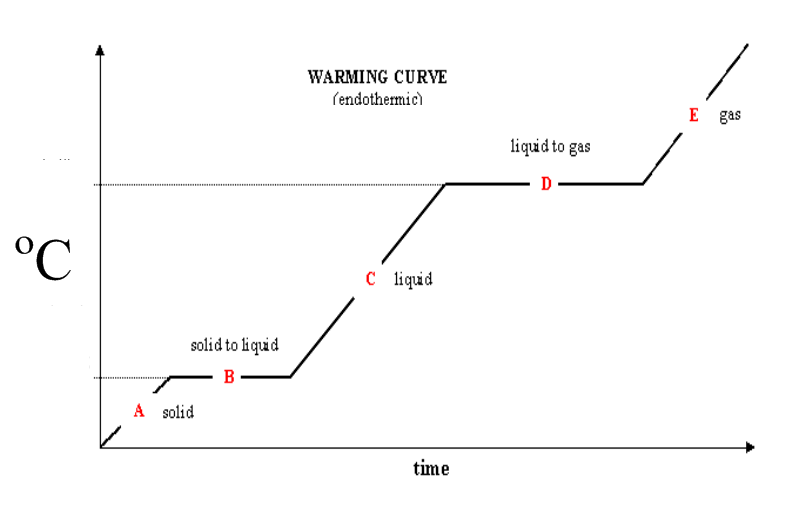 The graph above shows the temperature of water as it is heatedDescribe the shape of the graphWhat is happening at point B?What is happening at point D?Why do you not have a reading for point E from your investigation?Draw particle diagrams to show the arrangement of particles at point A, C, E. Identify the state the water in in. States of matterYou need to find the answers to the following questionsWhat are the only two elements on the periodic table that are liquid at room temperature?State one non-metal element from the periodic table that is a solid at room temperature.State one element from the periodic table that is a gas at room temperature.List the properties of solids, liquids and gases: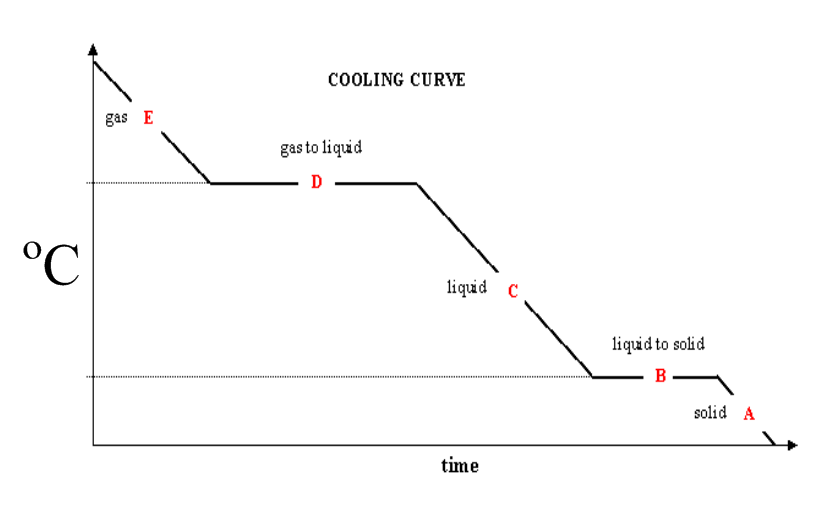 ACEState =State = State = SolidsLiquidsGases